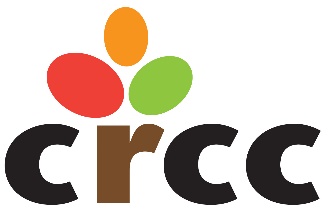 Registered NurseWe have a need for a Registered Nurse that would like to work with incredible kids of all abilities. Our Casual status Nurses work a minimum of four hours every 8 weeks. Work when you’re able and help provide our clients with the nursing support needed.The CRCC Registered Nurse maintains standards of professional nursing practice in a center setting under the direction of the Director of Nursing.  They are responsible for assessing and providing care within the scope of the educational preparation and knowledge; permitted by the policies and procedures of CRCC and permitted by local, state and federal guidelines.Essential Functions:  (May vary by setting and/or client)Responsible for providing nursing care through all phases of care taking into consideration age and developmental needsCollaborate and support plan of care as determine by the physician and healthcare team; treat client accordingly as approved by the physician.  Performs periodic re-evaluation of the client as necessary and makes adjustments in the client’s treatment programProvide treatment to clients per protocols, utilizing paper documentationPerform on-going periodic assessment and data collection in a systematic manner, focusing on psychological, psychosocial, cultural and cognitive status, nutrition, pain, patient/family education, equipment needs, etc.Educates and instructs the client, client’s family/caregivers and other staff as neededCounsels the client and family in meeting nursing and related needsDocuments all cares provided, including nursing interventions and care coordination per CRCC documentation policy.Notifies client’s physician and guardians of significant changes in a timely mannerEffectively plans, organizes, sets priorities and completes work assignments with minimum direct supervision and within established time frames as directed on the client’s plan of careDelegates to other staff members as appropriate with professionalism and according to scope of practiceAccepts only assignments for which they are qualifiedVerbalizes knowledge and purpose of patient rights and responsibilitiesComplies with all CRCC policies and proceduresCommunicates as needed with Director of Nursing with any needs or concernsAssists in the maintenance of a safe environment and reports accidents,
incidents or potential hazardous conditions to the Director of Nursing.       Minimum Requirements:Education: Graduate of an accredited School of NursingLicensing: Licensed to practice as a Registered Nurse with an active Nebraska licenseTraining and Experience: 1 Year of current pediatric experience preferredMaintenance of current CPR certificationEducated on and compliant with HIPAA regulations, maintains strict confidentiality of client informationComplies with Infection Control, Standard Precautions and OSHA standards for the healthcare professionAbility to wear personal protective equipment (face mask, goggles, gloves) as neededAbility to work effectively within role independently and with other team membersAbility to organize and complete work in a timely mannerAbility to read, write and effectively communicateAble to meet agency’s conditions of employment regarding health status and clearance with the Nebraska Child Abuse/Neglect Central Registry and/or Adult Abuse/Neglect Registry and the Omaha Police Department.Able to lift up to fifty poundsNursing Service ResponsibilitiesParticipates and represents the mission and philosophy of CRCC and the nursing service to the community in a positive fashion.			Recognizes that CRCC is dedicated to providing quality care to all clients.		Provides emergency care as needed to clients and calls for an Emergency Medical 
Team if the condition rises to the level of need that requires more advanced medical intervention.			Recognizes the importance of participating in continuing education, reviewing modules, and attending in-service programs in order to promote nursing professionalism and personal nursing wisdom				Demonstrates pride in his/her work and in CRCC by appropriate dress and grooming and by wearing the CRCC name badge or CRCC logo shirt with name.			Demonstrates overall professionalism as a nurse and observes ethically prescribed professional client-nurse boundaries.		Is responsive to the direction of the Clinical Care Coordinator.		Adheres to work schedule and daily time schedule.		Other ResponsibilitiesStrives to maintain harmonious relationships and communicates effectively with other team members.Provides leadership and is a good role-model to other team members.	Assists in the orientation of new nurses.					CRCC, Children’s Respite Care Center, is an Equal Opportunity Employer M/F/D/VTo learn more about CRCC, visit us online at: www.crccomaha.org. Qualified applicants may submit a resume to Julie Kaminski at jkaminski@crccomaha.org, or apply online at: https://crccomaha.org/about/employment-application.html.  
